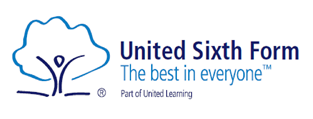 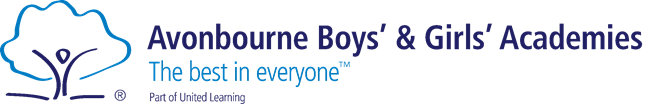 Job Description for Teacher of EnglishPerson Specification Post Title:TEACHER OF ENGLISHReporting to:Head of Department- EnglishAll duties and responsibilities should be carried out in accordance with the School Standards and Framework Act and United Learning’s policies and procedures.  These standards set the expectations for good teaching practice alongside high standards of personal effectiveness.  The Teacher Standards, along with this job description underpin the performance management of all teaching staff within the Academies.Purpose:To teach high quality lessons so that all students make good progress. To implement and deliver an appropriately broad, balanced, diverse and inclusive curriculum for studentsTo monitor and support the overall progress and development of students as a teacher & tutorTo facilitate and encourage a learning experience which provides students with the opportunity to achieve their individual potentialTo use the ROA assessment cycle to collect and report accurate student data and to share with all parties (including parents & carers)To implement appropriate interventions to enable all students to achieve their very bestTo contribute to raising standards of student attainmentTo be a member of the English Curriculum Team and under the direction of the Head of English, contribute to the high standards of teaching and learning and the raising of standards of achievement.MAIN (CORE) DUTIESMAIN (CORE) DUTIESOperational/ Strategic PlanningTo assist as required in the development of appropriate syllabuses, schemes of work, and booklets in the English DepartmentTo contribute to the Curriculum Area and department’s improvement plan and its implementationTo plan lessons (and sequence of lessons) that allow all students to make outstanding progress underpinned by Rosenshine and TLAC techniquesTo contribute to the wider Academy systems and routinesCurriculum Provision:To assist the Head of English to ensure that the curriculum area provides a range of teaching which complements the Academies strategic objectivesCurriculum Development:To assist in the process of curriculum development and change so as to ensure the continued relevance to the needs of students, examining and awarding bodiesCPD:To take part in the Academies CPD programme by participating in arrangements for further training and professional developmentTo continue personal development in the relevant areas including subject knowledge and teaching methodsTo engage actively in the Performance Management Review processTo work as a member of a designated team and to contribute positively to effective working relations within the AcademiesQuality Assurance:To help to implement Academy quality control systems procedures and policies and to adhere to theseTo contribute to the process of monitoring and evaluation of the curriculum area/department in line with agreed academy procedures, including evaluation against quality standards and performance criteria. To review from time to time schemes of work and bookletsTo take part, as may be required, in the review, development and management of activities relating to the curriculum, organisation and pastoral functions of the AcademiesTo attend team meetings etc. in accordance with the Academy calendarManagement Information:To maintain appropriate records and to provide relevant accurate and up-to-date information for Arbor, registers, etc.To complete the relevant documentation to assist in the tracking of studentsTo track student progress and use information to inform teaching and learningCommunications:To communicate effectively with the parents/carers of students as appropriateWhere appropriate, to communicate and co-operate with persons or bodies outside the academiesTo follow agreed policies for communications in the AcademiesMarketing and Liaison:To take part in marketing and liaison activities such as Open Evenings, Parents Evenings etc.To contribute to the development of effective subject links with external agencies and develop opportunities for students to engage in enterprise activities etc.Management of Resources:To contribute to the process of the ordering and allocation of equipment and materialsTo assist the Head of English to identify resource needs and to contribute to the efficient/effective use of physical resourcesTo co-operate with other staff to ensure a sharing and effective usage of resources to the benefit of the Academies, department and the studentsLearning Support System:To be a Tutor to an assigned group of studentsTo promote the general progress and well-being of individual students and of the Tutor Group as a whole within the parameters of the associated Tutor Job DescriptionTo liaise with the relevant Pastoral Leads and SEND to ensure the implementation of the Academies Learning Support System and mentoringTo register students, accompany them to assemblies, encourage their full attendance at all lessons and their participation in other aspects of school lifeTo evaluate and monitor the progress of students and keep up-to-date student records as may be requiredTo contribute to the preparation of Action Plans, IEPs and other reportsTo alert the appropriate staff to problems experienced by students and to make recommendations as to how these may be resolvedTo communicate as appropriate, with the parents/carers of students and with persons or bodies outside the Academy concerned with the welfare of individual students, after consultation with the appropriate staffTo contribute to PSHE, citizenship and enterprise according to Academy policyTo apply the Behaviour for Learning policy and systems so that effective learning can take placeTeaching:To teach students according to their educational needs, including the setting and marking through WCF of work to be carried out by the student in school and elsewhereTo assess record and report on the attendance, progress, development and attainment of students and to keep such records as are requiredTo provide, or contribute to, oral and written assessments, reports and references relating to individual students and groups of studentsTo ensure that Literacy are reflected in the teaching/learning experience of studentsTo undertake a designated programme of teachingTo ensure a high quality learning experience for students which meets internal and external quality standardsTo prepare and update subject materialsTo maintain discipline in accordance with the Academies Behaviour Policy, and to encourage good practice with regard to punctuality, behaviour, standards of work and homeworkTo undertake assessment of students as requested by external examination bodies, departmental and Academy policiesTo mark, grade and give written/verbal and diagnostic feedback as required in line with Academy feedback policyTo implement the school policies re homeworkOther Specific Duties:Other Specific Duties:To play a full part in the life of the Academies, to support its distinctive mission and ethos and to encourage staff and students to follow this exampleTo promote actively the Academies Policies & Procedures To continue personal development as agreedTo comply with the Academies Health and Safety policy and undertake risk assessments as appropriateTo undertake any other duty as requested by your Head of Department or Senior Leadership TeamTo comply with the Academies procedures concerning safeguarding and to ensure that training is accessedTo play a full part in the life of the Academies, to support its distinctive mission and ethos and to encourage staff and students to follow this exampleTo promote actively the Academies Policies & Procedures To continue personal development as agreedTo comply with the Academies Health and Safety policy and undertake risk assessments as appropriateTo undertake any other duty as requested by your Head of Department or Senior Leadership TeamTo comply with the Academies procedures concerning safeguarding and to ensure that training is accessedWhilst every effort has been made to explain the main duties and responsibilities of the post, each individual task undertaken may not be identifiedEmployees will be expected to comply with any reasonable request from a manager to undertake work of a similar level that is not specified in this job descriptionEmployees are expected to be courteous to colleagues and provide a welcoming environment to visitors and telephone callersEmployees are expected to maintain a standard of dress conducive to their position as professionals and in setting an example to studentsWhilst every effort has been made to explain the main duties and responsibilities of the post, each individual task undertaken may not be identifiedEmployees will be expected to comply with any reasonable request from a manager to undertake work of a similar level that is not specified in this job descriptionEmployees are expected to be courteous to colleagues and provide a welcoming environment to visitors and telephone callersEmployees are expected to maintain a standard of dress conducive to their position as professionals and in setting an example to studentsEssential CriteriaDesirable CriteriaEvidenceQualifications:Qualified teacher status.  Appropriate degree or equivalent qualification in English.Interview Application Form ReferencesProof of QualificationsExperience: Strong subject knowledge. Ability to teach English to all abilities including creative, practical lessons.Relevant successful teaching experience. An ability to plan and prepare schemes of work.Application form Interview ReferencesSkills and ability:High standards of English teaching. Effective communication skills.  Effective oral/written skills. Excellent interpersonal skills. Good standard of I.T. capability.InterviewApplication Form ReferencesDisposition/Attitude:Good organisation and time-management skills.Good interpersonal skills and an ability to communicate effectively.An ability to motivate students.A flexible approach to working.An ability to work as an integral part of the English Faculty team.An ability to form and maintain appropriate relationships and personal boundaries with students.A willingness to contribute to extra-curricular activities.Interview Task ReferencesCommitment and other requirements:Satisfactory Enhanced Disclosure with the Disclosure & Barring Service (DBS) Suitability to work in an environment where you will be responsible for promoting and safeguarding the welfare of children and young people. Excellent attendance record.Application form Interview References